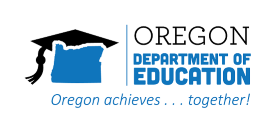 Signature Page to Accompany the District’s Annual Title I-A Comparability ReportI certify that the data in the 2023-2024 Title I-A Comparability Report submitted with this signature page truly and accurately reflects our school district's funding and/or staffing for the current school year.___________________________________________________________________School District		___________________________________________________________________Superintendent Name		___________________________________________________________________Superintendent Signature	_________________________________Date Directions:Attach this document with the District’s Annual Title I-A Comparability Report and submit by email to: Lisa.Plumb@ode.oregon.gov by December 1, 2023.